团体标准数据湖第5部分：城市治理水平评价模型Data lake
Part 5:Evaluation model for urban governance levelXXXX - XX - XX发布XXXX - XX - XX实施中关村视听产业技术创新联盟  发布T/AI XXXX.5—2023目次前言	III引言	V1  范围	12  规范性引用文件	13  术语和定义	14  总体框架	14.1  概述	14.2  基础设施	24.3  经济发展	24.4  营商环境	24.5  社会文明	24.6  民生福祉	24.7  城市治理	24.8  生态文明	25  具体评价指标设立原则	25.1  概述	25.2  引导性原则	25.3  代表性原则	35.4  人本性原则	35.5  可操作性原则	35.6  系统性原则	36  具体评价指标选取要求	36.1  概述	36.2  指标全面完整	36.3  指标动态敏感	36.4  指标相互独立	36.5  数据获取便捷	37  具体评价指标组成与计算	37.1  指标组成	37.2  指标计算	48  具体评价指标描述要求	5附录A（资料性）  城市运行水平评价模型	6参考文献	13前言本文件按照GB/T 1.1—2020《标准化工作导则  第1部分：标准化文件的结构和起草规则》的规定起草。本文件是T/AI XXXX《数据湖》的第5部分。T/AI XXXX已经发布了以下部分：——第1部分：光磁电混合媒体分布式存储系统；——第2部分：蓝光存储资源管理系统接口；——第3部分：数据资源管理系统；——第4部分：AI应用技术要求；——第5部分：城市治理水平评价模型；——第6部分：交通应急指挥与协调决策系统接口。本文件的某些内容可能涉及专利。本文件的发布机构不承担识别专利的责任。本文件由新一代人工智能产业技术创新战略联盟AI标准工作组提出。本文件由中关村视听产业技术创新联盟归口。本文件起草单位：北京易华录信息技术股份有限公司、文安智能科技有限公司、博雅鸿图视频技术有限公司、北京安录国际技术有限公司、华为技术有限公司、北京百度网讯科技有限公司、北京大学、中山大学。本文件主要起草人：唐月、侯伶俐、赵阳、王凌、倪志云、张琦、宋君、刘衡治、汪志锋、黄铁军、赵海英、梁凡。引言T/AI XXX-2023《数据湖》是指导城市数据湖建设和应用的基础性标准，拟由六个部分构成。第1部分：光磁电混合媒体分布式存储系统。目的在于指导光磁电混合存储的应用系统设计、建设和应用，提供技术参考。第2部分：蓝光存储资源管理系统接口。目的在于指导蓝光光盘存储的应用系统设计与开发，提供技术参考。第3部分：数据资源管理系统。目的在于针对数据湖内数据的接入、存储、管理、共享交换等，提供技术参考。第4部分：AI应用技术要求。目的在于指导数据湖中AI技术应用框架及AI技术应用API的设计与开发，提供技术参考。第5部分：城市治理水平评价模型。目的在于针对数据湖城市大脑建设过程中对指标的统一规划、统一开发、统一运维等做一定程度的指导，提出技术参考建议。第6部分：交通应急指挥与协调决策系统接口。目的在于明确定义了基于数据湖支撑的交通应急决策系统相关接口技术，为面向城市区域交通安全事件应急指挥与协调决策提供相关系统建设提供技术参考。数据湖应用第5部分：城市运行水平评价模型范围本文件提出了城市运行水平评价模型的总体框架，规定了具体评价指标设立原则、选取要求、组成与计算和描述要求。本文件适用于城市运行水平具体评价指标的规划、设计、制定与评价工作。规范性引用文件下列文件中的内容通过文中的规范性引用而构成本文件必不可少的条款。其中，注日期的引用文件，仅该日期对应的版本适用于本文件；不注日期的引用文件，其最新版本（包括所有的修改单）适用于本文件。GB/T 34680.1-2017 智慧城市评价模型及基础评价指标体系 第1部分：总体框架及分项评价指标制定的要求GB/T 36918-2019 就地城镇化评价指标体系GB/T 40106-2021 人文社会科学智库评价指标体系GB/T 41410-2022 特色小镇发展水平评价指标体系GB/T 41867-2022 信息技术 人工智能 术语术语和定义下列术语和定义适用于本文件。层次分析法 analytic hierarchy process是指将与决策总是有关的元素分解成目标、准则、方案等层次，在此基础之上进行定性和定量分析的决策方法。群决策法 group decision making method指以群体为决策主体所进行的决策活动。模糊综合评判法 fuzzy comprehension evaluation method是一种基于模糊数学的综合评价方法。该方法根据模糊数学的隶属度理论把定性评价转化为定量评价，即用模糊数学对受到多种因素制约的事物或对象做出一个总体的评价。神经网络法 neural network algorithm是从神经心理学和认知科学研究成果出发，应用数学方法发展起来的一种具有高度并行计算能力、自学能力和容错能力的处理方法。神经网络分析法通过不断学习，能够从未知模式的大量的复杂数据中发现其规律。[来源：GB/T 41867-2022,3.2.26,有修改]总体框架概述城市运行水平评价模型以评估城市运行水平为总目标，总体框架符合GB/T 34680.1-2017的部分要求。总体框架见图1，共包含7个一级指标、35个二级指标评价要素。城市运行水平评价模型每个一级指标下包含若干二级指标评价要素，每个二级指标评价要素代表对一级指标某一个侧重面的考量依据。结合具体评价需求、领域特点等，可通过参考二级指标评价要素确定具体二级指标项。一套完整而系统地描述城市治理体系的评价指标，参考GB/T 33356-2022、GB/T 38538-2020、GB/T 39497-2020、GB/T 40482-2021的体系框架，一级指标应包括：基础设施、经济发展、营商环境、城市治理、民生福祉、生态文明、社会度来衡量一个城市，从多维运行水平的建设进程和全面评价城市的治理水平。每个一级指标，应包含不少于4个二级指标评价要素，来充分体现一级指标的水平和能力，真实全面的反映整个城市的运行水平，城市运行水平评价模型示例见附录A。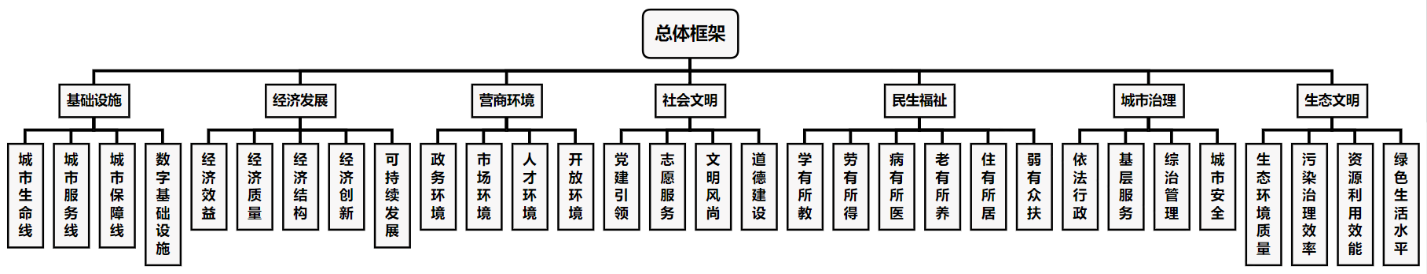 总体框架基础设施基础设施体现城市提供基础设施的能力，包括城市生命线、城市服务线、城市保障线、数字基础设施4个二级指标评价要素。经济发展经济发展体现城市经济发展水平，包括经济效益、经济质量、经济结构、经济创新、可持续发展5个二级指标评价要素。营商环境营商环境体现城市营商环境的水平，包括市场主体保护、市场环境、政务服务、监管执法、法制保障5个二级指标评价要素。社会文明社会文明体现城市文明建设的水平，包括党建引领、志愿服务、文明风尚、道德建设4个二级指标评价要素。民生福祉民生福祉体现城市为居民提供服务的水平，包括幼有善育、学有优教、劳有厚得、病有良医、老有颐养、住有宜居、弱有众扶7个二级指标评价要素。城市治理城市治理体现城市事务的管理能力，包括依法行政、基层服务、社会治理、城市安全、城市交通、城市管理6个二级指标评价要素。生态文明生态文明体现城市适宜居民生活的能力，包括生态环境质量、污染治理效率、资源利用效能、绿色生活水平4个二级指标评价要素。具体评价指标设立原则概述城市运行水平评价模型具体评价指标的设立应重点实现一定的原则，如引导性原则、代表性原则、人体性原则、可操作性原则、系统性原则。引导性原则具体评价指标的设计要突出城市运行水平的本质和特征，可充分发挥对所在领域城市运行水平评定的引导作用。代表性原则具体评价指标应体现所在领域的特点，应具有代表性和典型性。人本性原则具体评价指标应注重为民、便民、惠民成效。可操作性原则具体评价指标应可量化计算，且指标相关的数据便于采集，以保证指数分析工作的时效性和延续性。系统性原则具体评价指标共同组成评价所在领域城市运行水平的有机整体，彼此之间应尽可能相对独立。具体评价指标选取要求概述选取具体评价指标时，需充分考虑该指标是否能体现城市运行水平，依照GB/T 40106-2021的评价原则，考虑指标全面完整、标动态敏感、指标相互独立、数据获取便捷等。指标全面完整选取具体评价指标时，应全方位、多层次综合体现上层指标的主要方面，避免出现遗漏。指标动态敏感选取具体评价指标时，选用的指标应能敏感地反映上层指标的变化，保证对指标的分析及时准确。指标相互独立选取具体评价指标时，宜尽量避免重复与关联，需要体现上层指标的不同维度，对于不可避免的关联要进行备注说明。数据获取便捷选取具体评价指标时，指标涉及的数据获取要具备科学性和便利度，以确保数据分析的时效性和延续性。设立具体评价指标体系时，应给出每个三级指标数据采集的来源，包括但不限于：权威统计数据、调查问卷、第三方采集等。具体评价指标组成与计算指标组成城市运行水平评价模型总体框架中的一级指标下设二级指标，同样二级指标也可下设三级指标等。一级指标参照城市运行水平评价模型总体框架中的一级指标，一级指标名称可适当调整，应体现整个城市运行水平。二级指标参照城市运行水平评价模型总体框架（见图1）中的二级指标评价要素及说明，设立若干二级指标。二级指标名称可适当调整，应充分体现一级指标的特征。二级指标作为具体操作中相关定性或定量的指标项，用于进行开展评价工作。二级指标应以定性指标为主，定量指标为辅，且数量不宜过多。三级指标二级指标下可设立三级更深层级的指标，来充分体现二级指标的能力和水平。三级指标作为具体操作中相关定性或定量的指标项，用于进行数据采集和开展评价工作。三级指标应以定量指标为主，定性指标为辅，且数量不宜过多。三级指标可分为基础性分项、绩效性分项、辅助性分项。基础性分项是与二级指标挂钩的基础业务性指标项；绩效性分项是与二级指标挂钩的政府考核性绩效指标；辅助性分项是从侧面反映二级指标的辅助性指标。每个三级指标下原则上不宜超过5项基础性分项指标，不宜超过5项绩效性分项指标，不宜超过10项辅助性分项指标。指标示例指标计算定量指标数值确定构建综合指标体系过程中，依照GB/T 36918-2019指标的无量纲处理方法，选取的各三级定量指标单位、数量级、量纲并不完全相同，很难统一对比分析，因此需对指标进行标准化处理，可采取阈值分析法、极值法等标准计算方法，将不可比的指标消除量纲、统一标度，归一化映射到[0,1]区间内的数字。同时，兼顾人体思维和视觉习惯，可采用将各级指标以1%为基本刻度，最终映射为[0,100]区间的数字，更便于用户对指标的理解。定性指标数值确定构建的综合指标体系中，可选取少量定性指标，来充分体现指标的全面性和完整性。依据GB/T 41410-2022中的定性指标计算方法，这类指标可以采用层次分析法、群决策法、模糊综合评判法、神经网络法等计算方法，与定量指标统一标度，将定性指标标准化映射为[0,100]的单调递增函数，将定性指标量化呈现。指标权重确定构建综合的城市运行水平评价模型，需要对各级指标的权重进行确定，依据GB/T 41410-2022中的权重计算方法，可采用层次分析法、群决策法、模糊综合评判法、神经网络法等计算方法来合理、科学地确定各级指标的权重。指标计算构建最终城市运行水平评价模型，可采用加权平均法，通过下级的指标数值与权重的加权平均计算出上级指标数值，最终计算得出城市整体运行水平，完成整个城市运行水平评价模型具体评价指标的计算见公式（1）、公式（2）、公式（3）和公式（4）。式中：n——各级指标个数；Xi——各级指标数值;Yi——为各级指标所占权重。式中：n——一级指标个数；Xi——各个一级指标数值;Yi——各个一级指标所占权重。式中：n——二级指标个数；Xi——各个二级指标数值;Yi——各个二级指标所占权重。式中：n——三级指标个数；Xi——各个三级指标数值;Yi——各个三级指标所占权重。综合评价等级城市运行水平综合评价等级见表2。城市运行水平综合评价等级具体评价指标描述要求城市运行水平评价模型具体评价指标的整体结构可采用表3的形式，其中一级指标、二级指标应与图1对应，三级指标需注明指标的属性、定义及数据来源。具体评价指标的整体结构格式
（资料性）
城市运行水平评价模型提供城市运行水平评价模型示例，如A.1所示。城市运行水平评价模型示例城市运行水平评价模型示例（续）城市运行水平评价模型示例（续）城市运行水平评价模型示例（续）城市运行水平评价模型示例（续）城市运行水平评价模型示例（续）城市运行水平评价模型示例（续）参考文献[1]  GB/T 33356-2022 新型智慧城市评价指标[2]  GB/T 38538-2020 产业园区基础设施绿色化指标体系及评价方法[3]  GB/T 39497-2020 新型城镇化 品质城市评价指标体系 [4]  GB/T 40482-2021 城市发展质量评价指标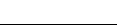 ICS  35.240.01CCS  L67一级指标二级指标三级指标生态文明生态环境质量空气质量（基础性分项）、全域城市生活污水处理率（绩效性分项）、生态环境质量公众满意度（辅助性分项）等级分数建设水平Ⅰ>80优秀Ⅱ60-80良好Ⅲ45-60中等Ⅲ25-45合格Ⅴ<25不合格一级指标二级指标三级指标指标属性（核心/扩展）指标定义数据来源系统一级指标二级指标三级指标城市运行水平基础设施城市生命线水网指数城市运行水平基础设施城市生命线电力指数城市运行水平基础设施城市生命线燃气指数城市运行水平基础设施城市生命线热力指数城市运行水平基础设施城市生命线路网指数城市运行水平基础设施城市生命线水网指数城市运行水平基础设施城市服务线15分钟生活圈指数城市运行水平基础设施城市服务线教育丰富度城市运行水平基础设施城市服务线医疗丰富度城市运行水平基础设施城市服务线交通丰富度城市运行水平基础设施城市服务线生活丰富度城市运行水平基础设施城市服务线休闲丰富度城市运行水平基础设施城市保障线公安保障城市运行水平基础设施城市保障线政法保障城市运行水平基础设施城市保障线建设保障城市运行水平基础设施数字基础设施国家数据共享交换平台利用率（%）城市运行水平基础设施数字基础设施基础信息资源共享利用率（%）城市运行水平基础设施数字基础设施5G网络用户普及率城市运行水平基础设施数字基础设施绿色数据指数城市运行水平基础设施数字基础设施5G指数城市运行水平基础设施数字基础设施新能源汽车充电桩数量城市运行水平基础设施数字基础设施车联网指数城市运行水平基础设施数字基础设施智慧设施指数城市运行水平基础设施数字基础设施工业互联网指数城市运行水平经济发展经济效益国内生产总值城市运行水平经济发展经济效益国内生产总值（GDP）增长（%）城市运行水平经济发展经济效益人均地区生产总值城市运行水平经济发展经济效益地方一般公共预算收入/GDP城市运行水平经济发展经济效益GDP/固定资产投资城市运行水平经济发展经济效益最终消费率城市运行水平经济发展经济效益全员劳动生产率增长（%）城市运行水平经济发展经济效益社会消费品零售总额城市运行水平经济发展经济质量常住人口城镇化率（%）城市运行水平经济发展经济质量城镇登记失业率城市运行水平经济发展经济质量城乡收入比城市运行水平经济发展经济质量居民可支配收入城市运行水平经济发展经济结构国内生产总值城市运行水平经济发展经济结构国内生产总值（GDP）增长（%）城市运行水平经济发展经济结构人均地区生产总值城市运行水平经济发展经济结构地方一般公共预算收入/GDP城市运行水平经济发展经济结构GDP/固定资产投资城市运行水平经济发展经济结构最终消费率城市运行水平经济发展经济结构全员劳动生产率增长（%）城市运行水平经济发展经济结构城乡收入比系统一级指标二级指标三级指标城市运行水平经济发展经济结构居民可支配收入城市运行水平经济发展经济结构粮食综合生产能力（亿吨）城市运行水平经济发展经济结构粮食年产量连续稳定（亿斤）城市运行水平经济发展经济结构集中连片高标准农田（亿亩）城市运行水平经济发展经济结构农作物耕种收综合机械化率（%）城市运行水平经济发展经济结构基尼系数城市运行水平经济发展经济结构新经济增加值占 GDP 比重城市运行水平经济发展经济结构第三产业/GDP城市运行水平经济发展经济结构先进制造业增加值占 GDP 比重城市运行水平经济发展经济结构战略性新兴产业增加值占 GDP 比重城市运行水平经济发展经济结构生产性服务业增加值占服务业增加值比重城市运行水平经济发展经济结构现代农业产值占农业总产值比重城市运行水平经济发展经济结构新产品产值率城市运行水平经济发展经济结构现代服务业增加值占 GDP 比重城市运行水平经济发展经济结构新一代信息技术产业增加值占GDP 比重城市运行水平经济发展经济结构文化产业增加值占 GDP 比重城市运行水平经济发展经济结构网购占社会消费品零售额比重城市运行水平经济发展经济结构新一代信息技术产业增加值占GDP 比重城市运行水平经济发展经济结构文化产业增加值占 GDP 比重城市运行水平经济发展经济结构网购占社会消费品零售额比重城市运行水平经济发展经济创新全社会研发经费投入增长（%）城市运行水平经济发展经济创新每万人口高价值发明专利拥有量（件）城市运行水平经济发展经济创新数字经济核心产业增加值占GDP比重（%）城市运行水平经济发展经济创新基础研究经费投入占研发经费投入比重（%）城市运行水平经济发展经济创新用R&D经费/GDP城市运行水平经济发展经济创新技术市场成交额/GDP城市运行水平经济发展经济创新R&D人员全时当量城市运行水平经济发展经济创新科技支出/财政支出城市运行水平经济发展经济创新每万人有效发明专利城市运行水平经济发展经济创新有效高新技术企业数量城市运行水平经济发展经济创新高校院所数量城市运行水平经济发展经济可持续发展单位GDP能源消耗降低（%）城市运行水平经济发展经济可持续发展单位GDP用水量（%）城市运行水平经济发展经济可持续发展单位GDP二氧化碳排放降低（%）城市运行水平经济发展经济可持续发展能源综合生产能力（亿吨标准煤）城市运行水平经济发展经济可持续发展非化石能源占能源消费总量比重提高（%）城市运行水平经济发展经济可持续发展单位GDP电耗城市运行水平经济发展经济可持续发展单位GDP粉尘排放量城市运行水平营商环境市场主体保护知识产权行政执法案件数城市运行水平营商环境市场主体保护知识产权专项经费占财政一般支出比例城市运行水平营商环境市场主体保护侵犯知识产权犯罪案件办结率城市运行水平营商环境市场主体保护市场主体诉求受理率城市运行水平营商环境市场环境政府采购授予中小企业合同占比城市运行水平营商环境市场环境企业开办平均时间城市运行水平营商环境市场环境企业“ 获得电力” 指数城市运行水平营商环境市场环境企业用气办理时间城市运行水平营商环境市场环境获得用水环节时间城市运行水平营商环境市场环境企业简易注销登记公告时间城市运行水平营商环境市场环境“办理破产”指数城市运行水平营商环境市场环境税费种类“网上办”率城市运行水平营商环境市场环境纳税时间系统一级指标二级指标三级指标城市运行水平营商环境市场环境纳税网上办理率城市运行水平营商环境市场环境纳税网上申报率城市运行水平营商环境市场环境纳税平均等候时间城市运行水平营商环境市场环境纳税平均办理时间城市运行水平营商环境市场环境纳税发票非接触领取率城市运行水平营商环境市场环境股权交易中心挂牌企业数城市运行水平营商环境市场环境“1+3+N”产业基金投资金额城市运行水平营商环境市场环境金融知识普及宣传活动数城市运行水平营商环境市场环境有效高新技术企业数城市运行水平营商环境市场环境入库科技型中小企业数城市运行水平营商环境市场环境技术合同成交总额城市运行水平营商环境市场环境财政科技投入资金规模及占一般公共预算支出比例城市运行水平营商环境市场环境科技企业孵化器数城市运行水平营商环境市场环境众创空间拥有量城市运行水平营商环境市场环境区级产业扶持资金城市运行水平营商环境市场环境民间投资活力（%）城市运行水平营商环境市场环境“跨区通办”指数城市运行水平营商环境市场环境外贸实绩企业数城市运行水平营商环境市场环境外商直接投资额城市运行水平营商环境市场环境新设外商投资企业数城市运行水平营商环境市场环境境内外投资促进活动数城市运行水平营商环境市场环境落户青年人才数量城市运行水平营商环境市场环境落户技能人才数量城市运行水平营商环境市场环境专业技术人才数量城市运行水平营商环境市场环境博士后工作站数量城市运行水平营商环境市场环境人才之家数量城市运行水平营商环境市场环境产业功能区新型人才服务站数量城市运行水平营商环境市场环境人才服务首席专员数量城市运行水平营商环境市场环境海外人才工作站数量城市运行水平营商环境市场环境营收1000万元以上的人力资源服务机构数量城市运行水平营商环境市场环境人才公寓和产业园区配套住房累计开工建设面积城市运行水平营商环境政务服务数字政府服务效率（%）城市运行水平营商环境政务服务数字社会宜居度（分）城市运行水平营商环境政务服务主题服务指数城市运行水平营商环境政务服务五减五优指数城市运行水平营商环境政务服务网上办理率城市运行水平营商环境政务服务全程网办事项率城市运行水平营商环境政务服务“一窗通办” 事项实现率城市运行水平营商环境政务服务涉企和市民事项“网上可办”率城市运行水平营商环境政务服务事项“全程网办”率城市运行水平营商环境政务服务事项“不见面审批”率城市运行水平营商环境政务服务事项“一窗受理”率城市运行水平营商环境政务服务事项“全域通办”率城市运行水平营商环境政务服务审批服务即办率城市运行水平营商环境政务服务投资项目审批“综合一窗”指数城市运行水平营商环境政务服务大厅入驻事项授权率城市运行水平营商环境政务服务电子证照领取率城市运行水平营商环境政务服务“好差评”主动评价率城市运行水平营商环境政务服务“零跑动”实现率城市运行水平营商环境政务服务企业服务站点覆盖率系统一级指标二级指标三级指标城市运行水平营商环境政务服务6+1政务服务事项进驻政务大厅率城市运行水平营商环境监管执法部门联合双随机抽查方案比例城市运行水平营商环境监管执法双随机抽查结果公示率城市运行水平营商环境监管执法行政处罚信息数量城市运行水平营商环境监管执法市级部门网站和信用中国公示的信息数量城市运行水平营商环境监管执法重大执法决定法制审核部门案件总数城市运行水平营商环境监管执法不予处罚案件数城市运行水平营商环境监管执法减轻处罚案件数城市运行水平营商环境监管执法从轻处罚案件数城市运行水平营商环境监管执法首次执行案件有财产可供执行执结率城市运行水平营商环境监管执法无财产可供执行案件终本合格率城市运行水平营商环境监管执法执行案件执结率城市运行水平营商环境监管执法执行信访办结率城市运行水平营商环境监管执法网络查控措施期限内发起率城市运行水平营商环境法治保障专利授权资助企业数城市运行水平营商环境法治保障融资对接活动数城市运行水平营商环境法治保障蓉易贷白名单企业数城市运行水平营商环境法治保障“一站式” 法律服务平台完成率城市运行水平营商环境法治保障送法进企业活动数城市运行水平营商环境法治保障一站式解纷平台数城市运行水平营商环境法治保障商事和知识产权简易案件平均审理时间城市运行水平社会文明党建引领社区党组织覆盖率城市运行水平社会文明党建引领社区网格员中党员所占比例城市运行水平社会文明党建引领商务楼宇党群工作站覆盖率城市运行水平社会文明党建引领规模以上非公有制企业党组织覆盖率城市运行水平社会文明志愿服务注册志愿者覆盖率城市运行水平社会文明志愿服务专职工作人员配备率城市运行水平社会文明志愿服务学雷锋志愿服务站点数量城市运行水平社会文明志愿服务无偿献血使用率城市运行水平社会文明文明风尚文明秩序城市运行水平社会文明文明风尚文明交通城市运行水平社会文明文明风尚文明礼仪城市运行水平社会文明文明风尚文明习俗城市运行水平社会文明道德建设公共道德城市运行水平社会文明道德建设民风建设城市运行水平民生福祉幼有善育每千人口拥有3岁以下婴幼儿托位数（个）城市运行水平民生福祉幼有善育学前教育毛入园率提高（%）城市运行水平民生福祉幼有善育幼儿园入园率城市运行水平民生福祉幼有善育普惠性托育机构比例城市运行水平民生福祉幼有善育学前教育三年教育覆盖率城市运行水平民生福祉学有优教劳动年龄人口平均受教育年限提高（年）城市运行水平民生福祉学有优教高中阶段教育毛入学率提高（%）城市运行水平民生福祉学有优教高等教育毛入学率提高（%）城市运行水平民生福祉学有优教义务教育普及率城市运行水平民生福祉学有优教普通高中普及率城市运行水平民生福祉学有优教高等院校升学率城市运行水平民生福祉学有优教应建学校数量完成率城市运行水平民生福祉学有优教中小学师生比城市运行水平民生福祉学有优教教育财政支出比重城市运行水平民生福祉学有优教素质教育开展程度城市运行水平民生福祉学有优教远程教育开展率城市运行水平民生福祉学有优教继续教育开展情况系统一级指标二级指标三级指标城市运行水平民生福祉劳有厚得城镇新增就业（人）城市运行水平民生福祉劳有厚得农村贫困人口实现脱贫人数（人）城市运行水平民生福祉劳有厚得金牛区城镇就业人数增长率城市运行水平民生福祉劳有厚得城镇登记失业率城市运行水平民生福祉劳有厚得求职网站新增岗位数城市运行水平民生福祉劳有厚得社会保障和救助财政支出比率城市运行水平民生福祉劳有厚得就业培训开展情况城市运行水平民生福祉劳有厚得支付保障机制的建立城市运行水平民生福祉劳有厚得社会救助体系普及率城市运行水平民生福祉病有良医退役军人服务保障体系完善程度城市运行水平民生福祉病有良医基本医疗保险覆盖（人）城市运行水平民生福祉病有良医人均预期寿命提高（岁）城市运行水平民生福祉病有良医每千年人口拥有执业（助理）医师数（人）城市运行水平民生福祉病有良医每千人口拥有注册护士数（人）城市运行水平民生福祉病有良医基本医疗保险的覆盖率城市运行水平民生福祉病有良医万人医院床位数量城市运行水平民生福祉病有良医万人医生数城市运行水平民生福祉病有良医万人护理人员数城市运行水平民生福祉病有良医医疗卫生财政支出比率城市运行水平民生福祉病有良医就医人均医药费城市运行水平民生福祉病有良医家庭医生签约率城市运行水平民生福祉病有良医大病医疗保险签单量城市运行水平民生福祉病有良医非营利医院的占有率城市运行水平民生福祉病有良医药品安全监测抽样合格率城市运行水平民生福祉病有良医重大疾病防控和突发公共卫生事件数量城市运行水平民生福祉病有良医生育保险普及率城市运行水平民生福祉病有良医新型农村合作医疗普及率城市运行水平民生福祉老有颐养基本养老保险覆盖人数（人）城市运行水平民生福祉老有颐养养老机构护理型床位占比（%）城市运行水平民生福祉老有颐养万人养老机构床位数城市运行水平民生福祉老有颐养养老财政支出比率城市运行水平民生福祉老有颐养养老金劳动仲裁案件发生数量城市运行水平民生福祉老有颐养老无所养上访万人案件数城市运行水平民生福祉老有颐养人均寿命城市运行水平民生福祉老有颐养养老保险的覆盖率城市运行水平民生福祉住有宜居城镇棚户区住房改造开工（套数）城市运行水平民生福祉住有宜居安置房建筑面积完成度城市运行水平民生福祉住有宜居棚户区改造完成度城市运行水平民生福祉住有宜居住房支出占人均可支配收入比率城市运行水平民生福祉弱有众扶低保人员救助指数城市运行水平民生福祉弱有众扶特困人员救助指数城市运行水平民生福祉弱有众扶慈善资助城市运行水平城市治理依法行政万人律师数城市运行水平城市治理依法行政万人行政诉讼案件数量城市运行水平城市治理依法行政行政复议年度平均审理天数城市运行水平城市治理依法行政万人人民调解案件总数城市运行水平城市治理依法行政依法决策审查事项总数城市运行水平城市治理依法行政执法案件办结率城市运行水平城市治理依法行政行政赔偿发生率城市运行水平城市治理基层服务万人社会组织数量城市运行水平城市治理基层服务万人社区工作者数量城市运行水平城市治理基层服务万人网格数量系统一级指标二级指标三级指标城市运行水平城市治理社会治理排查矛盾纠纷起数城市运行水平城市治理社会治理民转刑事件起数城市运行水平城市治理社会治理群体性事件起数城市运行水平城市治理社会治理集体群访事件起数城市运行水平城市治理社会治理劳释安置对象人数城市运行水平城市治理城市安全亿元地区生产总值死亡率城市运行水平城市治理城市安全营运车辆万车死亡率城市运行水平城市治理城市安全万人火灾事故伤亡人数城市运行水平城市治理城市安全万人道路交通事故死亡人数城市运行水平城市治理城市安全重大生产事故死亡人数城市运行水平城市治理城市安全万人警力数城市运行水平城市治理城市安全失踪人口城市运行水平城市治理城市安全万人刑事案件发案率城市运行水平城市治理城市安全万人治安案件发案率城市运行水平城市治理城市安全万人经济违法案件发生数量城市运行水平城市治理城市安全食品安全事故起数城市运行水平城市治理城市安全药品抽验合格率城市运行水平城市治理城市安全食品抽验合格率城市运行水平城市治理城市交通交通运行指数城市运行水平城市治理城市交通交通安全指数城市运行水平城市治理城市交通停车指数城市运行水平城市治理城市交通公共交通机动化出行分担率城市运行水平城市治理城市交通公共交通运力指数城市运行水平城市治理城市管理监督举报率城市运行水平城市治理城市管理立案数城市运行水平城市治理城市管理结案率城市运行水平城市治理城市管理按期结案率城市运行水平生态文明生态环境质量地级及以上城市空气质量优良天数比率（%）城市运行水平生态文明生态环境质量地表水达到或好于三类水体比例（%）城市运行水平生态文明生态环境质量地级及以上缺水城市污水资源化利用率（%）城市运行水平生态文明生态环境质量空气质量优良天数城市运行水平生态文明生态环境质量PM2.5浓度城市运行水平生态文明生态环境质量城市水域功能区水质达标率城市运行水平生态文明生态环境质量集中式饮用水水源地水质达标率城市运行水平生态文明生态环境质量全年降水pH年均值城市运行水平生态文明生态环境质量土壤质量城市运行水平生态文明生态环境质量城区环境噪声平均值城市运行水平生态文明生态环境质量生态环境质量满意度城市运行水平生态文明污染治理效率氮氧化物排放总量下降（%）城市运行水平生态文明污染治理效率挥发性有机物排放总量下降（%）城市运行水平生态文明污染治理效率细颗粒物（PM2.5）浓度下降（%）城市运行水平生态文明污染治理效率臭氧（O3）浓度下降（%）城市运行水平生态文明污染治理效率化学需氧量排放总量下降（%）城市运行水平生态文明污染治理效率氨氮排放总量下降（%）城市运行水平生态文明污染治理效率城市污泥无害化处置率（%）城市运行水平生态文明污染治理效率河道清淤城市运行水平生态文明污染治理效率排水管网治理城市运行水平生态文明污染治理效率受污地块处理城市运行水平生态文明污染治理效率重点工业污染源污染物排放达标率城市运行水平生态文明污染治理效率汽车尾气达标率城市运行水平生态文明污染治理效率工业固体废弃物综合利用率城市运行水平生态文明污染治理效率城市生活污水集中处理率系统一级指标二级指标三级指标生态文明生态文明污染治理效率生活垃圾分类收集率生态文明生态文明污染治理效率城市生活垃圾无害化处理率生态文明生态文明污染治理效率环境保护投资指数生态文明生态文明污染治理效率污染治理效率满意度生态文明生态文明资源使用能效单位 GDP 能耗生态文明生态文明资源使用能效单位GDP水耗生态文明生态文明资源使用能效单位 GDP 三废排放量生态文明生态文明资源使用能效环境执法生态文明生态文明资源使用能效环保类社会诉求案件数生态文明生态文明资源使用能效城市清洁能源使用率生态文明生态文明资源使用能效资源使用能效满意度生态文明生态文明绿色生活水平森林覆盖率（%）生态文明生态文明绿色生活水平自然岸线保有率（%）生态文明生态文明绿色生活水平森林蓄积量生态文明生态文明绿色生活水平草原综合植被盖度（%）生态文明生态文明绿色生活水平湿地保护率（%）生态文明生态文明绿色生活水平建成区绿化覆盖率生态文明生态文明绿色生活水平自然保护区覆盖率生态文明生态文明绿色生活水平人均公园绿地面积生态文明生态文明绿色生活水平人口密度生态文明生态文明绿色生活水平新能源汽车保有量增加率生态文明生态文明绿色生活水平城市公共交通出行分担率生态文明生态文明绿色生活水平绿色生活水平满意度